DZP-271-250/20								Kraków, 2 czerwca 2020r.Informacja o wyborze najkorzystniejszej ofertyDotyczy: zamówienia publicznego, w trybie przetargu nieograniczonego nt. „Sukcesywna dostawa materiałów do wypełnień
i instrumentów endodontycznych” ogłoszonego w Biuletynie Zamówień Publicznych  Ogłoszenie nr 540785-N-2020 z dnia 2020-05-18 r.Samodzielny Publiczny Zakład Opieki Zdrowotnej Uniwersytecka Klinika Stomatologiczna w Krakowie, 
ul. Montelupich 4, 31-155 Kraków, zwany w dalszej części Zamawiającym na podstawie art. 92 ust. 1 pkt 1) ustawy 
z dnia 29 stycznia 2004 r. Prawo zamówień publicznych (t.j. Dz. U. z 2019, poz. 1843 z późn. zm.) zwanej dalej „ustawą”, informuje, że w postępowaniu o udzielenie zamówienia publicznego, prowadzonym w trybie przetargu nieograniczonego pn. „Sukcesywna dostawa materiałów do wypełnień i instrumentów endodontycznych”, wybrano jako najkorzystniejszą, w każdej części zamówienia, ofertę nr 1 złożoną przez: Kol-Dental Sp. z o.o. Sp.K., ul. Cylichowska 65, 04-769 WarszawaUzasadnienie wyboru: oferta ta, w każdej części zamówienia, uzyskała najwyższą liczbę punktów, w przyjętych w siwz kryteriach oceny ofert.Nazwy albo imiona i nazwiska, siedziby albo miejsca zamieszkania i adresy, jeżeli są miejscem wykonywania działalności wykonawcy, który złożył ofertę w postępowaniu oraz wykonawcy, którego ofertę wybrano, a także punktacja przyznana ofercie w każdym kryterium oceny ofert i łączna punktacja:Cz. 1Cz. 2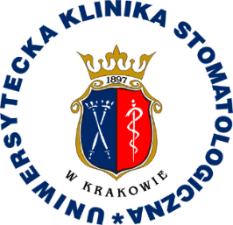 Uniwersytecka Klinika Stomatologicznaw Krakowie31-155 Kraków, ul. Montelupich 4tel. 012 424 54 24                  fax 012 424 54 90Numer ofertyFirmy, adresy  wykonawcówCena brutto wykonania zamówieniaPLNPunktacja 
w kryterium: Cena brutto wykonania zamówienia Termin dostawy Punktacja 
w kryterium: Termin dostawySuma punktów1Kol-Dental Sp. z o.o. Sp.K.
Ul. Cylichowska 65, 04-769 Warszawa
przetargi@koldental.com.pl Przed poprawą: 216 795,60 złPo poprawie: 216 795,56 zł60,001-2 dni40100,002UNIMED Specjalistyczne Zaopatrzenie Medyczne Śniadach Elżbieta 
Ul. Senatorska 18, 18-400 Łomża
e.sniadach@unimed-lomza.pl 225 598,33 zł57,663 dni3087,663SALUS INTERNATIONAL Sp. z o.o.
ul. Pułaskiego 9, 40-273 Katowice
biuro@salusint.com.pl 236 586,52 zł54,981-2 dni4094,98Numer ofertyFirmy, adresy  wykonawcówCena brutto wykonania zamówieniaPLNPunktacja 
w kryterium: Cena brutto wykonania zamówienia Termin dostawy Punktacja 
w kryterium: Termin dostawySuma punktów1Kol-Dental Sp. z o.o. Sp.K.
Ul. Cylichowska 65, 04-769 Warszawa
przetargi@koldental.com.pl Przed poprawą: 219 867,36 złPo poprawie: 219 867,38 zł60,001-2 dni40100,002UNIMED Specjalistyczne Zaopatrzenie Medyczne Śniadach Elżbieta 
Ul. Senatorska 18, 18-400 Łomża
e.sniadach@unimed-lomza.pl 227 644,86 zł57,953 dni3087,95